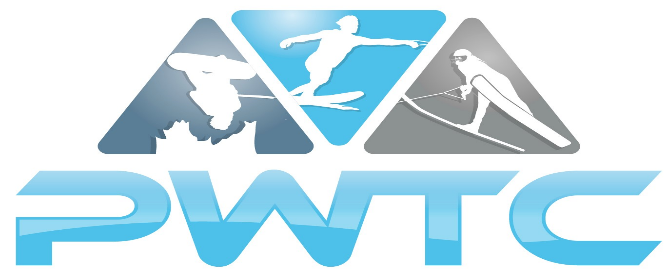 @ Hazelwood Ski World July Multi Round 9-11th July 2021As you all are aware there are a lot of skiers on the wait list for this competition and we want to ensure all skiers have a chance to enter. We have decided that the competition will be split into 2, running Rounds 1 & 2 ( Comp A) on Friday & Saturday ( hoping to finish Round 2 Saturday night but it may go over into Sunday ) and Rounds 2 & 3 ( Comp B) Saturday & Sunday ( no skiing Friday) . You will need to enter on Team up in the usual way. You can only enter Comp A or Comp B not a mixture. You will be put on the wait list until we have been able to check you have both a BWSW Competitors Licence & IWWF Licence so that your entry can be validated in EMS. Once this has been confirmed you will get an email saying your spot is available and you have 48 hours to confirm, we will then enter you in EMS, so you do not need to enter twice. The cost of the competition is £55.00 for each event (2 rounds). We have opened the competition for entries on team up (https://goteamup.com/p/2254650-performance-waterski-trai/e/34845095-july-multi-comp-b-jump-2-rounds-will-be-/)  There will be no Flo’s café as we now have a permanent café onsite that serves hot and cold food & drinks. As usual, camping and practice are available; please contact booking.pwtc@gmail.com for further informationWe are looking forward to seeing you all in July P.W.T.C